19.06.2020 r.Temat: Zbieranie i opracowywanie danych statystycznych.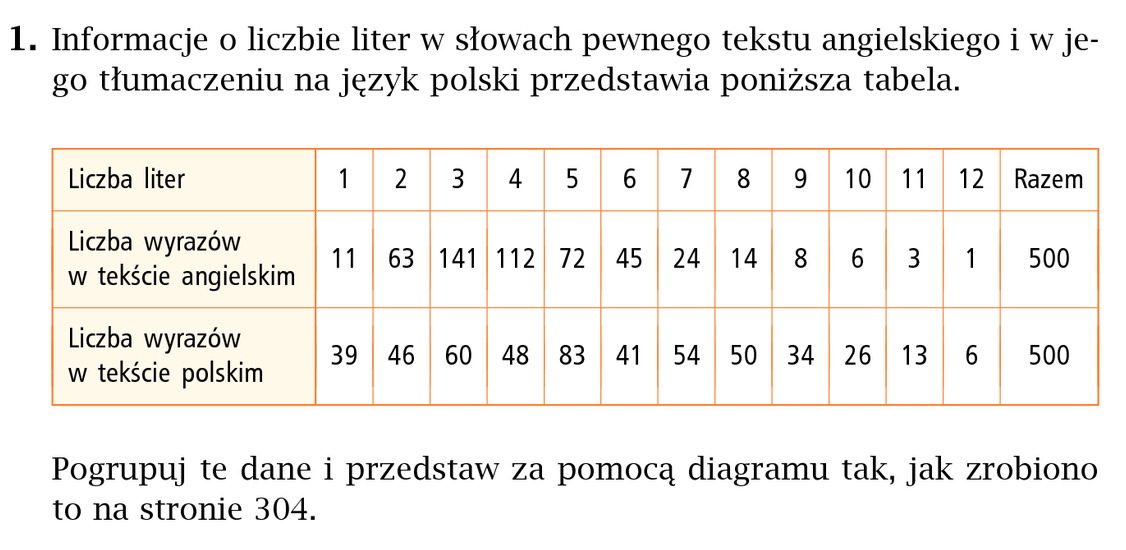 Wykonane zadanie prześlij do mnie na maila dzisiaj do godziny 16.00. Proszę zrobić to zadanie dokładnie i porządnie.